 1. 1. 1. 1. 1.ПЛАНИРУЕМЫЕ РЕЗУЛЬТАТЫ ОСВОЕНИЯ УЧЕБНОГО ПРЕДМЕТА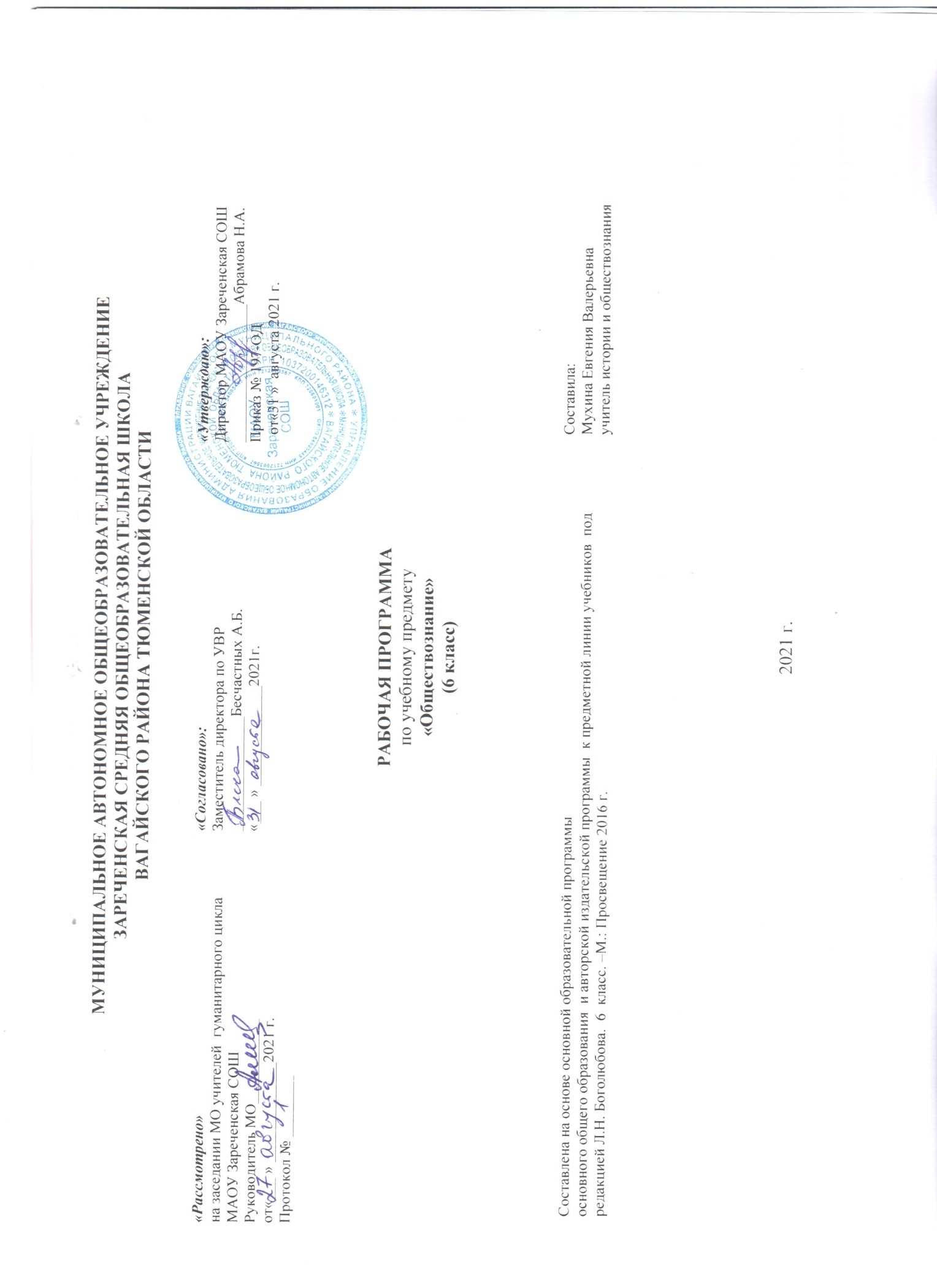 Личностные, метапредметные и предметные результаты освоения учебного курса обществознания 6 класса.Требования к результатам обучения предполагают реализацию деятельностного, компетентностного и личностно ориентированного подходов в процессе усвоения программы, что в конечном итоге обеспечит овладение учащимися знаниями, различными видами деятельности и умениями, их реализующими.Личностные результаты:  осознание своей идентичности как гражданина страны, члена семьи, этнической и религиозной группы, локальной и региональной общности;освоение гуманистических традиций и ценностей современного общества, уважение прав и свобод человека;осмысление социально-нравственного опыта предшествующих поколений, способность к определению своей позиции и ответственному поведению в современном обществе;понимание культурного многообразия мира, уважение к культуре своего и других народов, толерантность.Метапредметные результаты:способность сознательно организовывать и регулировать свою деятельность – учебную, общественную и др.;овладение умениями работать с учебной и внешкольной информацией (анализировать и обобщать факты, составлять простой и развернутый план, тезисы, конспект, формулировать и обосновывать выводы и т.д.), использовать современные источники информации, в том числе материалы на электронных носителях;способность решать творческие задачи, представлять результаты своей деятельности в различных формах (сообщение, эссе, презентация, реферат и др.);готовность к сотрудничеству с соучениками, коллективной работе, освоение основ межкультурного взаимодействия в школе и социальном окружении и др.Предметные результаты:характеризовать социальные свойства человека, особенности его взаимодействия с другими людьми; роль деятельности (в том числе познавательной) в жизни человека и общества; основные сферы жизни общества; роль семьи в жизни человека и общества; современное Российское государство (на основе Конституции Российской Федерации); значение российской культуры для мировой культуры;раскрывать смысл понятий: индивид, индивидуальность, личность; потребности, способности человека; деятельность; познание; общение; межличностные отношения; семья; общество; государство; конституция; культура;называть черты сходства и различия человека и животных; факторы формирования личности; основные возрастные периоды жизни человека; называть виды деятельности; социальные общности и группы; причины возникновения и проявления социальных различий в обществе; перечислять права и обязанности обучающегося школы; понимать глобальные проблемы современного общества;описывать особенности подросткового возраста; виды экономической деятельности; особенности социальной структуры современного российского общества; типы семей; ресурсы и возможности экономики России; государственные символы России; место России среди современных государств;приводить примеры (в том числе моделировать ситуации) биологических и социальных потребностей человека; проявления способностей человека; отношений между поколениями; осуществления различных видов деятельности; межличностных отношений; межличностных конфликтов и способов их разрешения; семейных ценностей и традиций; традиционных ценностей российского народа; взаимосвязей общества и природы; взаимодействия основных сфер жизни общества; влияния российской культуры на мировую культуру; попыток решения глобальных проблем усилиями международного сообщества;классифицировать потребности и способности человека; виды деятельности; межличностные отношения; межличностные конфликты; социальные общности и группы;сравнивать основные сферы жизни общества; основные виды деятельности; способы разрешения межличностных конфликтов; типы семей;осуществлять поиск социальной информации по изученным темам из различных источников (материалы СМИ, учебный текст, фото- и видеоизображения, диаграммы, графики и другие адаптированные источники), составлять на их основе простой план, таблицу, схему; переводить информацию из текстовой в иные формы (в таблицу, схему);анализировать, обобщать, систематизировать и конкретизировать информацию из различных источников (материалов СМИ, учебного текста, фото- и видеоизображений, диаграмм, графиков и других адаптированных источников и т. п.) по изученным темам, соотносить ее с собственными знаниями и личным социальным опытом, делать выводы;использовать изученные понятия и теоретические положения для объяснения взаимосвязей общества и природы; взаимосвязи основных сфер жизни общества, относящихся к ним явлений и процессов; для осмысления личного социального опыта общения, межличностных отношений при исполнении типичных для подростка социальных ролей;определять и объяснять с опорой на факты общественной жизни, личный социальный опыт и обществоведческие знания свое отношение к изученным социальным явлениям, процессам;решать в рамках изученного материала познавательные и практические задачи, отражающие выполнение типичных для подростка социальных ролей; типичные социальные взаимодействия в различных сферах общественной жизни;использовать приобретенные знания и умения для разработки и представления проектов по проблематике учебного предмета.\СОДЕРЖАНИЕ УЧЕБНОГО ПРЕДМЕТАВводный урок (1 час)Вводный урок в курс обществознания. Что изучает обществознание.Тема I. Загадка человека  (12 часов)Личность. Социальные параметры личности. Индивидуальность человека. Качества сильной личности.Способности человека. Деятельности человека, ее основные формы (труд, игра, учение)  Мотивы деятельности. Связь между деятельностью и формированием личности. Знания и умения как условие успешной деятельности. Потребности человека - биологические, социальные, духовные. Индивидуальный характер потребностей. Люди с ограниченными возможностями и особыми потребностями. Духовный мир человека. Мысли и чувства.Человек- личность. Учимся узнавать и оценивать себя. Учимся правильно организовывать свою деятельность. Учимся  размышлять.Тема II. Человек и его деятельность (8 часов)Деятельность как основа жизни человека. Формы деятельности человека.    Правильная организация деятельностиПривычка к труду. Проблема выбора профессии. Важность взаимопонимания и взаимопомощи.Учение – деятельность школьника.  Школьное образование. Уровни образования. СамообразованиеПознание человеком мира и  себя. Самосознание и самооценка.Тема III. Человек среди людей (12 часов)Человек и ближайшее социальное окружение. Межличностные отношения. Роль чувств в отношениях между людьми. Сотрудничество и соперничество. Солидарность, лояльность, толерантность, взаимопонимание.Социальные группы (большие и малые). Человек в  малой группе. Группы формальные и неформальные. Лидеры. Групповые нормы. Общение- форма отношения человека к окружающему миру. Цели общения. Средства общения. Стили общения. Особенности общения со сверстниками, старшими и младшими.Я и мои знакомые, приятели, товарищи, друзья. Я и группы, в которые я вхожу. Как получить удовольствие от общения. Как победить обиду.Семья как малая группа. Семейные отношения. Конфликт поколений. Семейные традицииИтоговое повторение и контроль (1 час)	ТЕМАТИЧЕСКОЕ ПЛАНИРОВАНИЕ, В ТОМ ЧИСЛЕ С УЧЕТОМ РАБОЧЕЙ ПРОГРАММЫ ВОСПИТАНИЯ С УКАЗАНИЕМ КОЛИЧЕСТВА  ЧАСОВ, ОТВОДИМЫХ  НА ОСВОЕНИЕ КАЖДОЙ ТЕМЫ\ПриложениеКАЛЕНДАРНО-ТЕМАТИЧЕСКОЕ ПЛАНИРОВАНИЕ№п/пНазвание разделаКоличество  часовКол-во контрольных работ, учебных проектов1Вводный урок1Глава I. Загадка человека  (12 ч.)Глава I. Загадка человека  (12 ч.)Глава I. Загадка человека  (12 ч.)Глава I. Загадка человека  (12 ч.)2Принадлежность двум мирам13Учимся развивать свою любознательность14Человек - личность15Учимся быть интересной личностью16Отрочество- особая пора17Учимся управлять  своими эмоциями 18Потребности и способности  человека19Учимся размышлять110Когда возможности ограничены111Учимся взаимодействовать с людьми с разными возможностями112Мир увлечений.  Учимся распределять свое время113Практикум  по теме «Загадка человека»1тестГлава II. Человек и его деятельность   (8 ч.)Глава II. Человек и его деятельность   (8 ч.)Глава II. Человек и его деятельность   (8 ч.)Глава II. Человек и его деятельность   (8 ч.)14Деятельность человека115Учимся правильно организовывать свою деятельность116Труд-основа жизни117Учимся трудиться и уважать труд118Учение – деятельность школьника. Учимся учиться119Познание человеком мира и себя120Учимся узнавать и оценивать себя121Практикум по теме «Человек и его деятельность»1тестГлава  III. Человек среди людей (12ч.)Глава  III. Человек среди людей (12ч.)Глава  III. Человек среди людей (12ч.)Глава  III. Человек среди людей (12ч.)22Отношения  с окружающими123Учимся взаимодействовать с окружающими 124Человек в группе125Общение 126Учимся понимать людей и устанавливать контакты127Человек в группе128Учимся совместно всей группой делать полезные дела 129Отношения со сверстниками. Учимся дружно жить в классе30Конфликты в межличностных отношениях. Учимся вести себя в ситуации конфликта131Семья и семейные отношения132Учимся  строить отношения с родителями133Практикум по теме «Человек среди людей»1Повторение (1 ч.)Повторение (1 ч.)Повторение (1 ч.)Повторение (1 ч.)34Итоговая контрольная работа1к\рИтого:34№п/пНазвание разделаКоличество  часовКол-во контрольных работ, учебных проектовДата по плануДата по факту 1Вводный урок11 неделя сентябряГлава I. Загадка человека  (12 ч.)Глава I. Загадка человека  (12 ч.)Глава I. Загадка человека  (12 ч.)Глава I. Загадка человека  (12 ч.)Глава I. Загадка человека  (12 ч.)Глава I. Загадка человека  (12 ч.)2Принадлежность двум мирам12 неделя сентября3Учимся развивать свою любознательность13 неделя сентября4Человек - личность14 неделя сентября5Учимся быть интересной личностью. Международный день жестовых языков15 неделя сентября6Отрочество- особая пора11 неделя октября7Учимся управлять  своими эмоциями 12 неделя октября8Потребности и способности  человека13 неделя октября9Учимся размышлять12 неделя ноября10Когда возможности ограничены. 13 неделя ноября11Учимся взаимодействовать с людьми с разными возможностями14 неделя ноября12Мир увлечений.  Учимся распределять свое время11 неделя декабря13Практикум  по теме «Загадка человека». Единый урок «Права человека»1тест2 неделя декабряГлава II. Человек и его деятельность   (8 ч.)Глава II. Человек и его деятельность   (8 ч.)Глава II. Человек и его деятельность   (8 ч.)Глава II. Человек и его деятельность   (8 ч.)Глава II. Человек и его деятельность   (8 ч.)Глава II. Человек и его деятельность   (8 ч.)14Деятельность человека. День Конституции Российской Федерации (12 декабря)13 неделя декабря15Учимся правильно организовывать свою деятельность14 неделя декабря16Труд-основа жизни15 неделя декабря17Учимся трудиться и уважать труд12 неделя января18Учение – деятельность школьника. Учимся учиться13 неделя января19Познание человеком мира и себя14 неделя января20Учимся узнавать и оценивать себя11 неделя февраля21Практикум по теме «Человек и его деятельность»1тест2 неделя февраляГлава  III. Человек среди людей (12ч.)Глава  III. Человек среди людей (12ч.)Глава  III. Человек среди людей (12ч.)Глава  III. Человек среди людей (12ч.)Глава  III. Человек среди людей (12ч.)Глава  III. Человек среди людей (12ч.)22Отношения  с окружающими13 неделя февраля23Учимся взаимодействовать с окружающими 14 неделя февраля24Человек в группе11 неделя марта25Общение 12 неделя марта26Учимся понимать людей и устанавливать контакты13 неделя марта27Человек в группе11 неделя апреля28Учимся совместно всей группой делать полезные дела 12 неделя апреля29Отношения со сверстниками. Учимся дружно жить в классе3 неделя апреля30Конфликты в межличностных отношениях. Учимся вести себя в ситуации конфликта14 неделя апреля31Семья и семейные отношения11 неделя  мая32Учимся  строить отношения с родителями12 неделя  мая33Практикум по теме «Человек среди людей»13 неделя маяПовторение (1 ч.)Повторение (1 ч.)Повторение (1 ч.)Повторение (1 ч.)Повторение (1 ч.)Повторение (1 ч.)34Итоговая контрольная работа1к\р4 неделя маяИтого:34